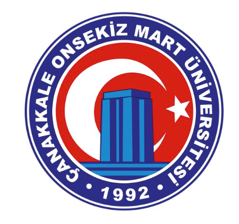 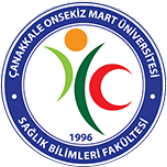 Toplantı Adı:Ebelik Bölümü öğrencileri iç paydaş toplantısıToplantı Tarihi:03.11.2023/16.15-17.15Raportör:KatılımcılarProf. Dr. Yılmaz AKGÜN (Dekan V.)Dr. Öğr. Üyesi Melike YALÇIN GÜRSOY (Dekan Yardımcısı)Toplantı Fotoğrafı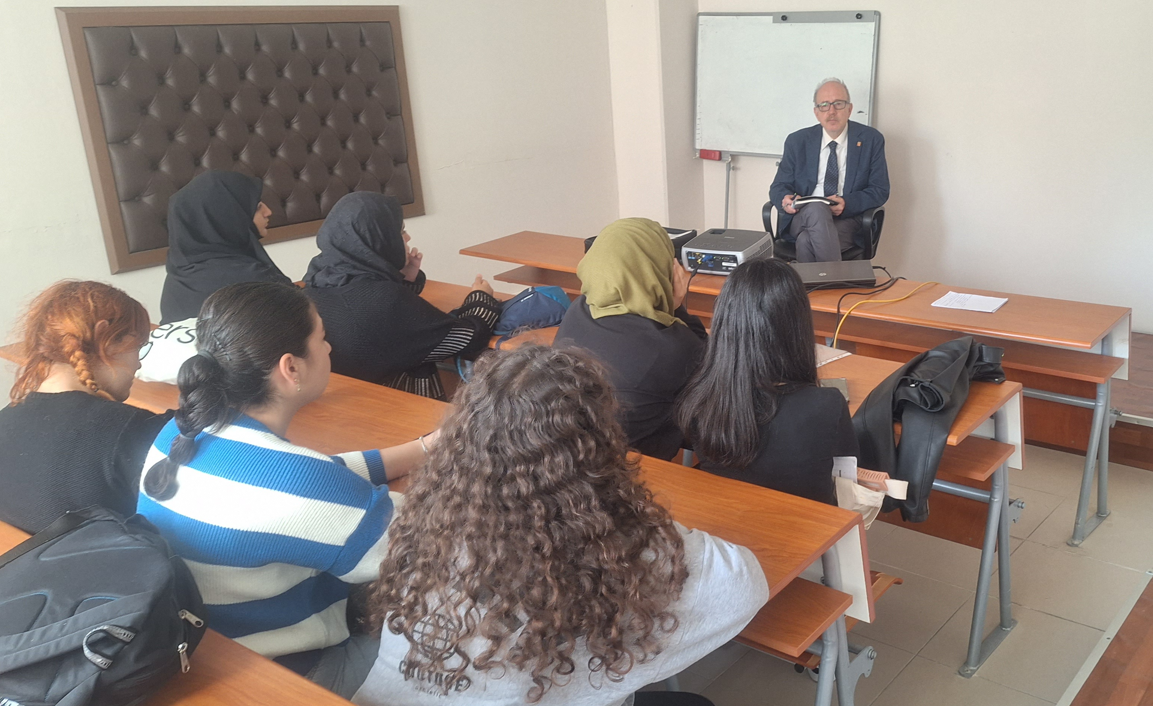 Gündem MaddeleriFakülte bazında paydaş anketlerindeki ve iyileştirme çalışmalarındaki eksiklikler,Paydaş anketlerinin öğrencilere, mezunlara, akademik ve idari personele ayrı oluşturacak şekilde hazırlanması,Paydaş anketlerinin bölüm web sayfalarına linkinin eklenerek ulaşılabilir olması,Bölümlerden gelen SWOT analizlerine ilişkin bölüm bazında kanıtlarının oluşturulması,GörüşmelerSağlık Bilimleri Fakültesi Dekanı Prof. Dr. Yılmaz AKGÜN’ün başkanlığında gerçekleştirilen toplantıda ebelik bölümü öğrencilerinin sorun, beklenti ve çözüm önerileri konuşuldu. Öğrencilerin başlıklar halinde talepleri aşağıdaki şekliyle ifade edildi.  Okulun geneli için temizlik problemi olması (sınıflar, tuvaletler, mescid başta olmak üzere),Akşamları karanlık olması, ışıklandırmanın yetersiz olması ve köpeklerin fazlalığı nedeniyle kütüphaneye gitmekten korkmalarıSınıfların kalabalık olması nedeniyle büyük sınıfları kullanmak ve şubelere ayrılmak istedikleri,WC’lerde tuvalet kâğıdı olmaması nedeniyle tuvalet kâğıdı bulundurulması,Kampüse ulaşım sorunu yaşamaları,KYK’nın yemeklerinin çok kötü olması, yemeklerin içinden böcek, plastik çatal parçası gibi şeylerin çıkması nedeniyle yemeklerin denetlenmesi,Online işlenen derslerin zamanında yapılmaması ve ders kayıtlarının sistemde kısa tutulması nedeniyle öğrencilerin dersi dinleyememeleriDerslerde maket kullanamamaları,Uygulama yerlerinde kendilerini yönlendirebilecek destek eleman eksikliği,Aynı gün içerisinde SHMYO’nda ve Fakültedeki dersler arasında zaman kısıtlılığından dolayı yemek yiyememeleri ve derse yetişememeleriAraştırma hastanesinde yemek verilmiyor olsa dahi öğrenci kartlarını kullanarak ücret karşılığında yemek yemelerinin sağlanması,Öğrenci işleriyle ilgili sorunlarda muhatap bulamamalarıAlınan Kararlar• Öğretim elemanlarının programlarının uygunluğu dikkate alınarak büyük derslik sağlanması• Aynı gün içerisinde SHMYO’nda ve Fakültedeki derslerin tek bir yerde yapılması• Temizlik, yemek sorunlarının dekanlık tarafından üst yönetime tekrar iletilmesi• Maket kullanımı için Hemşirelik Bölümü ile iş birliği kurulması• Ulaşım sorunları için Belediye Başkanlığı ile görüşülmesi• Öğrenci işleriyle ilgilenecek birinin görevlendirilmesi